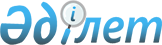 Май ауданының аумағында стационарлық емес сауда объектілерін орналастыру орындарын айқындау және бекіту туралыПавлодар облысы Май ауданы әкімдігінің 2023 жылғы 19 желтоқсандағы № 318/12 қаулысы. Павлодар облысының Әділет департаментінде 2023 жылғы 20 желтоқсанда № 7449-14 болып тіркелді
      Қазақстан Республикасының "Қазақстан Республикасындағы жергілікті мемлекеттік басқару және өзін-өзі басқару туралы" Заңының 31-бабы 1-тармағының 4-2) тармақшасына, Қазақстан Республикасы Ұлттық экономика министрінің міндетін атқарушының 2015 жылғы 27 наурыздағы № 264 "Ішкі сауда қағидаларын бекіту туралы" бұйрығына (Нормативтік құқықтық актілерді мемлекеттік тіркеу тізілімінде № 11148 болып тіркелген) сәйкес, Май ауданының әкімдігі ҚАУЛЫ ЕТЕДІ:
      1. Май ауданының аумағында стационарлық емес сауда объектілерін орналастыру орындары осы қаулының қосымшасына сәйкес айқындалсын және бекітілсін.
      2. Осы қаулының орындалуын бақылау Май ауданы әкімінің жетекшілік ететін орынбасарына жүктелсін.
      3. Осы қаулы оның алғашқы ресми жарияланған күнінен кейін күнтізбелік он күн өткен соң қолданысқа енгізіледі. Май ауданының аумағында стационарлық емес сауда объектілерін орналастыру орындары
					© 2012. Қазақстан Республикасы Әділет министрлігінің «Қазақстан Республикасының Заңнама және құқықтық ақпарат институты» ШЖҚ РМК
				
      Май ауданының әкімі 

А. Амирин
Май ауданы әкімдігінің
2023 жылғы 19 желтоқсандағы
№ 318/12 қаулысына
қосымша
№
Нақты орналасу орны
Алатын алаңы (шаршы метр)
Сауда қызметін жүзеге асыру кезеңі (жыл)
Қызмет саласы
Жақын орналасқан инфрақұрылым (ұқсас тауарлар ассортименті сатылатын сауда объектілері, сонымен қатар қоғамдық тамақтану объектілері)
1
Баскөл ауылдық округі, Баскөл ауылы, Май ауданы әкімдігінің, Май ауданының мәдениет, дене шынықтыру және спорт бөлімінің, Мәдениет ойын-сауық орталығының "Баскөл ауылдық мәдениет үйі" мемлекеттік қазыналық коммуналдық кәсіпорынның ғимаратынын сол жағында 
50
5
Ауыл- шаруашылық өнімдері, 
азық-түлік және азық-түлік емес өнімдерін сату
"Жулдыз" дүкені
2
Көктүбек ауылдық округі, Көктөбе ауылы, "Көктүбек ауылдық округі аппаратының әкімдігі" мемлекеттік мекемесі және "Айдабол" дүкені ғимаратының арасында
100
5
Ауыл- шаруашылық өнімдері, 
азық-түлік және азық-түлік емес өнімдерін сату
"Айдабол" дүкені
3
Кеңтүбек ауылдық округі, Кентүбек ауылы, "Сенім" кафесі ғимаратынын оң жағында
50
5
Ауыл- шаруашылық өнімдері, 
азық-түлік және азық-түлік емес өнімдерін сату
"Сенім" кафесі
4
Малайсары ауылдық округі, Малайсары ауылы, Павлодар облысы әкімдігі, Павлодар облысы денсаулық сақтау басқармасының шаруашылық жүргізу құқығындағы "Май аудандық ауруханасы" коммуналдық мемлекеттік кәсіпорыны Саты ауылының дәргерлік амбулаториясы ғимаратына қарама-қарсы
75
5
Ауыл- шаруашылық өнімдері, 
азық-түлік және азық-түлік емес өнімдерін сату
жоқ
5
Саты ауылдық округі, Саты ауылы, "Май ауданы Саты ауылдық округі әкімінің аппараты" мемлекеттік мекемесі ғимаратының оң жағында 
50
5
Ауыл- шаруашылық өнімдері, 
азық-түлік және азық-түлік емес өнімдерін сату
жоқ
6
Қазан ауылдық округі, Жұмыскер ауылы мешітінің ғимаратына қарама-қарсы
40
5
Ауыл- шаруашылық өнімдері, 
азық-түлік және азық-түлік емес өнімдерін сату
жоқ
7
Майтүбек ауылы, Павлодар облысы әкімдігі, Павлодар облысы денсаулық сақтау басқармасының шаруашылық жүргізу құқығындағы "Май аудандық ауруханасы" коммуналдық мемлекеттік кәсіпорыны Майтүбек ауылының медициналық пункт ғимаратына қарама-қарсы
30
5
Ауыл- шаруашылық өнімдері, 
азық-түлік және азық-түлік емес өнімдерін сату
жоқ
8
Қаратерек ауылдық округі, Қаратерек ауылы, "Май ауданы Қаратерек ауылдық округі әкімінің аппараты" мемлекеттік мекемесі ғимаратына қарама-қарсы
50
5
Ауыл- шаруашылық өнімдері, 
азық-түлік және азық-түлік емес өнімдерін сату
"Ұлар" дүкені
9
Май ауылдық округі, Май ауылы, "Май ауданы Май ауылдық округі әкімінің аппараты" мемлекеттік мекемесі ғимаратына қарама-қарсы
40
5
Ауыл- шаруашылық өнімдері, 
азық-түлік және азық-түлік емес өнімдерін сату
жоқ
10
Майтүбек ауылы, Май ауданы әкімдігінің, Май ауданының мәдениет, дене шынықтыру және спорт бөлімінің, Мәдениет ойын-сауық орталығының "Ақжар ауылдық клубы" мемлекеттік қазыналық коммуналдық кәсіпорыны ғимаратының сол жағында 
30
5
Ауыл- шаруашылық өнімдері, 
азық-түлік және азық-түлік емес өнімдерін сату
"Ертіс" дүкені